					       2023-2024Spokane Public Schools 
     Elementary Supply ListGeneral classroom supplies such as pencils, glue, crayons, scissors, markers, and tissue are provided by the school district. The following are recommended for students to bring to school.Balboa Students OnlyKindergarten – Grade 2Headphones (over the ear) for computer usePencil Box (1st & 2nd only)Gym shoes for Fitness & Health Backpack with student name clearly printed insideGrade 2/3 combo & 3rd Headphones for computer usePencil Box2 - Spiral notebook, 8.5”x11”,                   70-sheet  (wide ruled)Gym shoes for Fitness & HealthBackpack with student name clearly printed inside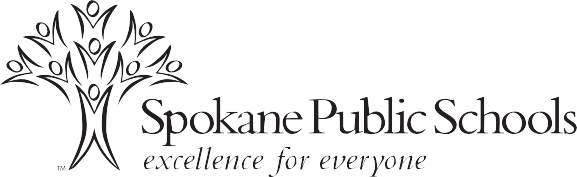 Grade 4 and Grade 5Headphones for computer use3-ring binder 2 - 3 inch (zipper preferred)2 - Spiral notebooks, 8.5"x11", 70-sheet - college rule2 - Thin yellow highlighters1 - Package subject dividers for 3-ring binder 1 - Pencil/supply pouch to place inside 3-ring binder (if not included with binder)1 - Package 12 colored pencilsGym shoes for Fitness & HealthBackpack with student name clearly printed inside